О присвоении адреса объекту недвижимости         В соответствии с Уставом Яльчикского сельского поселения Яльчикского района Чувашской Республики в целях уточнения и упорядочения наименования улиц и номеров объектов Яльчикского сельского поселения Яльчикского района Чувашской Республики администрация Яльчикского сельского поселения Яльчикского района         п о с т а н о в л я е т:Помещению  общей площадью 60,8 кв.м, присвоить  следующий адрес:    429380,  Чувашская Республика,    Яльчикский   муниципальный район,     Яльчикское сельское поселение,     с. Яльчики, ул. Юбилейная, дом № 12, кв. 6.       2. Настоящее постановление вступает в силу с момента его подписания.      Глава Яльчикского сельского поселения         Яльчикского района        Чувашской Республики                                              А.Г.Смирнова Чёваш РеспубликиЕлч.к район.Елч.к ял поселений.надминистраций.ЙЫШЁНУ2019= ноябр.н 21-м.ш. № 160 Елч.к ял.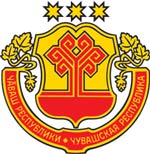 Чувашская  РеспубликаЯльчикский районАдминистрация Яльчикского сельского поселенияПОСТАНОВЛЕНИЕ21 ноября 2019   года  № 160с. Яльчики 